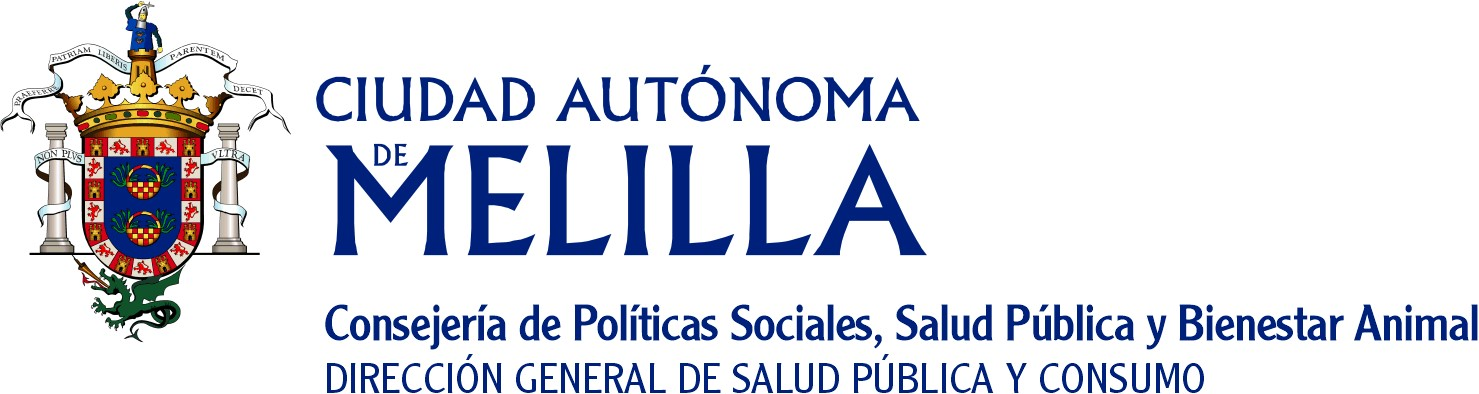 CONSENTIMIENTO VACUNACIÓN INFANTIL COVID 19 de 5 a 11 añosNombre  del padre .......................................................................................DNI/TR..............................................Nombre de la madre .....................................................................................DNI/TR..............................................Nombre  del niño/a .....................................................................................................................................Fecha de Nacimiento:.......................................................DNI/TR.....................................................Teléfono:............................Pediatra:..............................................................................................................................He sido informado y he entendido la información recibida sobre la vacunación de COVID-19Declaro que:¿Ha pasado el COVID-19?	NO	SI	¿Cuándo?................................................¿Es alérgico/a a algún medicamento, alimento o vacuna?	NO	SI¿A cuáles?:............................................................................................................................................¿Ha recibido en el último mes alguna vacuna?	NO	SI ¿contra que?...........................¿Padece alguna inmunodeficiencia o enfermedad del sistema inmunitario?	NO	SI¿Padece actualmente enfermedad aguda o crónica o fiebre superior a 38º?	NO	SI¿Cuáles?: ..........................................................................................................................................¿Está tomando algún medicamento de forma continuada?	NO	SI¿Cuáles?:...........................................................................................................................................ACEPTO LA VACUNACIÓN ..............	NO ACEPTO LA VACUNACIÓN ..............                                                       Fecha ………………….............                         Firma del padre/tutor                                      Firma de la madre/ tutora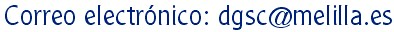 